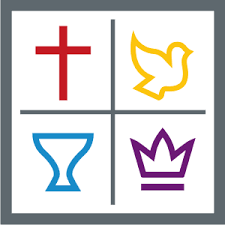 Sede:____________________________________________________________Superintendente: __________________________________________________________Informações sobre a Região/Campo Missionário:Grupos MissionáriosLivros OficiaisMinistérioPatrimônioMovimento FinanceiroInformações GeraisAssinatura: _________________________________________________________  Data: ______________________________________________________________Total de igrejas da Região/CampoTotal de Congregações e/ou TabernáculosQuantas igrejas forneceram a Estatística?Quantas obras foram abertas em sua região?Total de Células Infantis na RegiãoTotal de Células de Adultos na RegiãoQual o número total de membros em 31/12/2022?Qual o número total de membros em 31/12/2023?Quantas Pessoas Batizadas no ano de 2023?Quantos membros faleceram durante o ano de 2023?Quantos cultos foram realizados nas igrejas durante o ano de 2023?Quantos cultos foram realizados nos tabernáculos em 2023?Quantos cultos foram realizados nas células em 2023Quantos batizados no Espírito Santo em 2023?Quantos casamentos realizados em 2023?Quantas crianças apresentadas em 2023?Quantos ofícios fúnebres realizados em 2023?Quantas campanhas foram realizadas no ano de 2023?Total de Grupos Missionários de HomensTotal de Grupos Missionários de MulheresTotal de Grupos Missionários de CasaisTotal de Grupos Missionários de JovensTotal de Grupos Missionários de AdolescentesTotal de Grupos Missionários de JunioresTotal de Grupos Missionários de CriançasTotal de Escolas BíblicasTotal de alunos matriculados na EBTotal de oficiais e professores na EBQuantos Livros Ata do CDL?Quantos Livros Ata de Assembleia Geral?Quantos Livros Caixa?Quantos Livros Rol de Membros?Quantos Livros Ofício Fúnebre?Quantos Livros Apresentação de Crianças?Quantos Livros Casamento?Quantos Livros Patrimônio?Quantos Livros de Registro de Funcionários?Quantos Ministros?Quantos Aspirantes?Quantos Obreiros Credenciados?Quantos Diáconos e Diaconisas?Quantos terrenos existem sem construção?Quantas Congregações e/ou Tabernáculos são alugados?Cite o número de Construções em sua região/campoCite o número de Construções em sua região/campoCite o número de Construções em sua região/campo                          Templos:                              Casas:                          Edifícios:                             Outros:Quantos veículos existem em sua região/campo?Quantos veículos existem em sua região/campo?Quantos veículos existem em sua região/campo?                      Automóvel:                           Bicicleta:                       Caminhão:                               Barco:                     Motocicleta:                             Ônibus:Outros:Quantas propriedades estão escrituradas?Quantas propriedades estão escrituradas?Quantas propriedades estão escrituradas?                            Igrejas:                              Casas:                         Terrenos:                             Outros:Quantas escrituras já estão no CND?Qual o valor atual dos bens imóveis?Qual o valor dos móveis e utensílios?Qual o valor atual dos veículos?Saldo em 31.12.2022Total arrecadado durante o ano de 2023Remessas de taxas ao CND durante o ano de 2023Remessas de taxas ao CED durante o ano de 2023Gastos locais durante o ano de 2022 (não incluir taxas)Saldo em 31.12. 2023Quantos pastores titulares estão em tempo integral em sua região? Quantos pastores pagam INSS?Quantas igrejas tem conta bancária em nome da IEQ? Quantos programas de rádio existem em sua região?Quantos programas de TV existem em sua região?